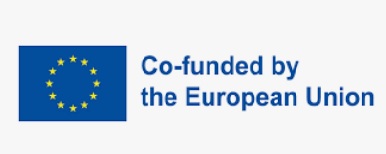 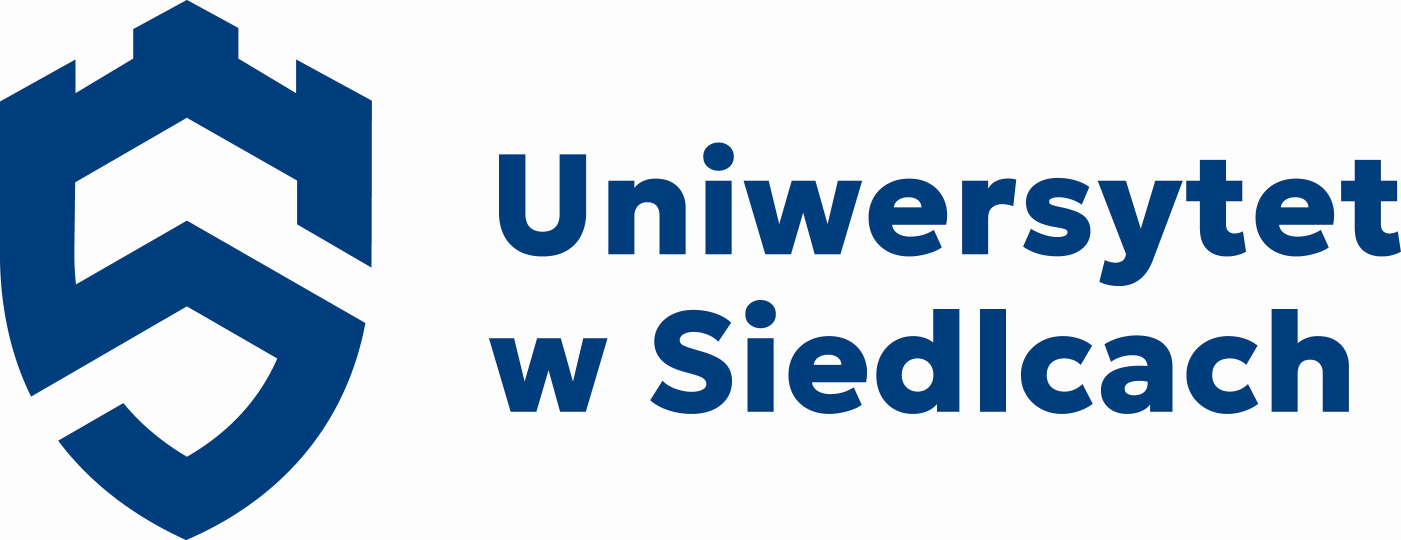 Student Application form ECTS – European Credit Transfer SystemAcademic year 2023-2024Field of study:………………………………………………………………………………Sending institution:....................................................................................................Erasmus+ Institutional Coordinator name at the sending institution, e-mail address and phone number:………………………………………………………………………………………………Student’s name: Student’s surname: date of birth:sex: nationality: e-mail address: English Language level (A2, B1, B2 or higher): Accommodation: Do you wish to book accommodation at a student house (yes or no): ……….If so, would you like a single room (approx. PLN 650/person per month) or a twin room* (PLN 420/ person per month): …………………..Rental period (from … till): Applicant’s signature and date: ………………………………………………………………..*a given room type is assigned based on the availability of rooms in the student's houseGDPR consent statementAccording to the Regulation (EU) 2016/679 of the European Parliament and of the Council of 27 April 2016 on the protection of natural persons with regard to the processing of personal data and on the free movement of such data, please be informed that:The administrator of your data is University of Siedlce, represented by its Rector, based in 2 Stanisława Konarskiego Str., 08-110 Siedlce, Poland.The administrator has appointed a Data Protection Officer supervising the correctness of data processing, who can be contacted via email: iod@uph.edu.pl.Your personal data will be processed in connection with your participation in the Erasmus+ programme and based on your consent.Providing your personal data by yourself is voluntary and necessary for the purpose of achieving the objectives that they have been collected for. External entities will not have access to your personal data apart from the Polish National Agency for the Erasmus+ programme; access to your data will be provided to the employees authorized by the data administrator.Your personal data will be stored for the period of five years since a formal communication by the National Agency for the Erasmus+ programme about the final settlement of the project. You have the right to access your data in order to rectify, delete, and limit its processing, as well as the right to object to its processing and to withdraw your consent to its processing by sending an e-mail to reknauka@uph.edu.plYou have the right to lodge a complaint to the General Inspector for Personal Data Protection if you decide that the processing of your personal data violates the regulations of the General Regulation. Signature of Participant: Date: Consent clauseI hereby give my consent for my personal data to be processed for the purpose of my participation in the Erasmus+ programme according to the Regulation (EU) 2016/679 of the European Parliament and of the Council of 27 April 2016 on the protection of natural persons with regard to the processing of personal data and on the free movement of such data. I have read the above information and I am aware of my rights. I agree to allow University of Siedlce to publish photos of me in print and electronic formats such as publications and websites without restriction. I understand that I will not receive payment or other compensation for the use of my photos.Signature of Participant:Date: